1- Entoure les mots intrus rajoutés au texte.Le dimanche matin,Justine se promène avec Ballon, son petit chien.Elle lui dit :« Viens à l’école d’Oscar avec moi demain matin ! »Mais Ballon le chien ne comprend rien.2- Entoure la bonne phrase du texte dans chaque série.3- Vrai ou faux :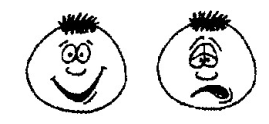 Justine se pomène avec maman.Ballon est un chien.Ballon dit : « Viens à l’école avec moi ! »Justine est avec Ballon. 4- Dessine :Oscar se promène avec son chien. Justine promène Ballon.Justine se promène avec Ballon.Mais Ballon ne comprend rien.Mais Ballon ne comprend pas.« Viens dans l’école avec moi demain ! »« Viens à l’école avec moi demain ! »« Viens dans l’école avec moi demain ! »« Viens à l’école avec moi demain ! »